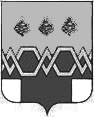 А Д М И Н И С Т Р А Ц И ЯМ А К С А Т И Х И Н С К О Г О   Р А Й О Н АТ В Е Р С К О Й  О Б Л А С Т ИП О С Т А Н О В Л Е Н И ЕОт 29.03.2019	 	             	                                                                   № 149-паОб утверждении административного регламента «Осуществление ведомственного  контроля за соблюдением трудового законодательства и иных нормативных правовых актов, содержащих нормы трудового права, в подведомственных Администрации Максатихинского района Тверской области организациях»В соответствии со статьей 353.1 Трудового кодекса Российской Федерации», Законом Тверской области от 05.07.2012г. № 55-ЗО «О ведомственном контроле за соблюдением трудового законодательства и иных нормативных правовых актов, содержащих нормы трудового права», приказом Главного управления по труду и занятости населения Тверской области от 27.07.2012 № 4-нп «О реализации закона Тверской области «О ведомственном контроле за соблюдением трудового законодательства и иных нормативных правовых актов, содержащих нормы трудового права», Уставом муниципального образования Тверской области «Максатихинский район»,  Администрация Максатихинского района Тверской областиПОСТАНОВЛЯЕТ:1. Утвердить административный регламент по осуществлению ведомственного  контроля за  соблюдением трудового законодательства и иных нормативных правовых актов, содержащих нормы трудового права, в подведомственных Администрации  Максатихинского района Тверской области организациях (Приложение № 1).2. Утвердить перечень должностных лиц, уполномоченных осуществлять ведомственный контроль за соблюдением трудового законодательства и иных нормативных правовых актов, содержащих нормы трудового права, в подведомственных Администрации Максатихинского района Тверской области организациях      (Приложение №2).3. Утвердить перечень подведомственных организаций  Администрации Максатихинского района Тверской области, подлежащих в соответствии с настоящим Постановлением ведомственному контролю за соблюдением трудового законодательства и иных нормативных правовых актов, содержащих номы трудового права       (Приложение №3).  4. Настоящее Постановление подлежит размещению на официальном сайте Администрации Максатихинского района Тверской области в информационно-телекоммуникационной сети «Интернет» и вступает в силу с момента его официального обнародования.5. Контроль за исполнением настоящего Постановления оставляю за собой.Глава Максатихинского района					                      К.Г. ПаскинАДМИНИСТРАТИВНЫЙ РЕГЛАМЕНТпо осуществлению ведомственного контроля за соблюдением трудового законодательства и иных нормативных правовых актов, содержащих нормы трудового права, в подведомственных администрации Максатихинского  района Тверской области организациях1. Общие положенияАдминистративный регламент о ведомственном контроле за соблюдением трудового законодательства и иных нормативных правовых актов, содержащих нормы трудового права в подведомственных администрации Максатихинского района Тверской области организациях (далее – РЕГЛАМЕНТ) разработан в целях обеспечения единообразного осуществления ведомственного контроля в соответствии с Конституцией Российской Федерации, на основании статьи 353.1 Трудового кодекса Российской  Федерации, Федерального закона от 26.12.2008г. №294-ФЗ «О защите прав юридических лиц и индивидуальных предпринимателей при осуществлении государственного контроля (надзора) и муниципального контроля», Закона Тверской области от 05.07.2012 г. № 55-ЗО «О ведомственном контроле за соблюдением трудового законодательства  и иных нормативных правовых актов, содержащих нормы трудового права», Устава  муниципального образования «Максатихинский  район» Тверской области.Настоящий регламент регулирует общественные отношения, связанные с осуществлением ведомственного контроля за соблюдением трудового законодательства и иных нормативных правовых актов, содержащих нормы трудового права, в подведомственных администрации Максатихинского района Тверской области организациях (далее – подведомственные организации). Ведомственный контроль осуществляется посредством проведения проверок соблюдения подведомственными организациями трудового законодательства, включая законодательство по охране труда, и иных нормативных правовых актов, содержащих нормы трудового права.В настоящем регламенте используются следующие основные понятия:ведомственный контроль – деятельность администрации Максатихинского района Тверской области, направленная на предупреждение, выявление и пресечение нарушений трудового законодательства и иных нормативных правовых актов, содержащих нормы трудового права в подведомственных организациях;подведомственная организация – муниципальное учреждение или предприятие, созданное администрацией Максатихинского района Тверской области и находящееся в ее подведомственности;мероприятия по ведомственному контролю (далее – мероприятия по контролю) – совокупность действий должностных лиц органов, осуществляющих ведомственный контроль, связанных с проведением проверки соблюдения подведомственной организацией требований трудового законодательства и иных нормативных правовых актов, содержащих нормы трудового права, оформлением результатов проверки и принятием мер по результатам проведения мероприятий по контролю;орган, осуществляющий ведомственный контроль, – администрация Максатихинского района Тверской области, осуществляющая мероприятия по контролю в подведомственных организациях.Основными принципами осуществления ведомственного контроля за соблюдением трудового законодательства и иных нормативных правовых актов, содержащих нормы трудового права, являются:презумпция добросовестности подведомственной организации;законность, объективность и доступность информации по вопросам правового регулирования трудовых отношений;открытость и доступность законодательных и иных нормативных правовых актов, содержащих нормы трудового права, устанавливающих обязательные требования, выполнение которых проверяется при проведении ведомственного контроля;проведение мероприятий по контролю уполномоченными должностными лицами вышестоящих органов при осуществлении ведомственного контроля;периодичность и оперативность осуществления мероприятий по контролю, предусматривающему полное и максимально быстрое его проведение в течение установленного срока;учет мероприятий по контролю;ответственность администрации Максатихинского района Тверской области за допущенные при проведении мероприятий по контролю нарушения законодательства Российской Федерации;ответственность руководителей и должностных лиц подведомственных организаций при нарушении трудового законодательства или иных нормативных правовых актов, содержащих нормы трудового права, выявленном в результате проведения ведомственного контроля.Основными целями ведомственного контроля являются:выявление нарушений работодателями и работниками подведомственных организаций требований трудового законодательства (в том числе в сфере охраны труда);организация профилактической работы по предупреждению производственного травматизма и профессиональной заболеваемости, а также работа по улучшению условий труда;распространение опыта по вопросам улучшения условий охраны труда.К основным задачам проверки соблюдения трудового законодательства и иных нормативных правовых актов, содержащих нормы трудового права, в подведомственных организациях относятся:выявление нарушений трудового законодательства и иных нормативных правовых актов, содержащих нормы трудового права;предупреждение нарушений прав и законных интересов работников подведомственных организаций;принятие мер по восстановлению нарушенных прав работников подведомственных организаций и привлечению виновных должностных лиц к ответственности за нарушения трудового законодательства и иных нормативных правовых актов, содержащих нормы трудового права;контроль за организацией профилактической работы по предупреждению производственного травматизма и профессиональной заболеваемости, а также работы по улучшению условий труда;определение необходимости обучения специалистов подведомственных организаций на курсах повышения квалификации и на семинарах, посвященных вопросам соблюдения трудового законодательства и иных нормативных правовых актов, содержащих нормы трудового права, в том числе вопросам охраны труда.Ведомственный контроль соблюдения трудового законодательства и иных нормативных правовых актов, содержащих нормы трудового права, в подведомственных организациях администрации Максатихинского района Тверской области осуществляется уполномоченным (ми) должностным (ми) лицом (ми) или рабочей группой по осуществлению ведомственного контроля.При осуществлении ведомственного контроля за соблюдением трудового законодательства и иных нормативных правовых актов, содержащих нормы трудового права, уполномоченное (ые) должностное (ые) лицо (а), рабочая группа по осуществлению ведомственного контроля взаимодействуют с иными государственными органами, органами местного самоуправления, организациями, в ведомственном подчинении которых находятся муниципальные организации.В своей деятельности должностное лицо, уполномоченное на проведение мероприятий по контролю (далее – уполномоченное должностное лицо), руководствуется Конституцией Российской Федерации, Трудовым кодексом Российской Федерации, другими федеральными законами и иными нормативными правовыми актами, законами Тверской области и иными нормативными правовыми актами, содержащими нормы трудового права, рекомендациями уполномоченного органа исполнительной государственной власти Тверской области в сфере труда и социального развития, муниципальными нормативными  правовыми актами.2. Планирование, порядок и учет проведения мероприятий по ведомственному контролю2.1. Ведомственный контроль осуществляется в формах документарных и (или) выездных проверок.Документарная проверка проводится по месту нахождения уполномоченного органа.Выездная проверка проводится по месту нахождения подведомственной организации.Выездная проверка проводится в случае, если при документарной проверке не представляется возможным:удостовериться в полноте и достоверности сведений, содержащихся в документах подведомственной организации;оценить соответствие деятельности подведомственной организации обязательным требованиям или требованиям, установленным муниципальными правовыми актами, без проведения соответствующего мероприятия по контролю.Проверки могут быть плановые и внеплановые. 2.2.1. Плановые проверки проводятся уполномоченными должностными лицами в соответствии с утверждаемым Главой Максатихинского района Тверской области годовым планом проведения мероприятий по ведомственному контролю за соблюдением трудового законодательства и иных нормативных правовых актов, содержащих нормы трудового законодательства, в отношении подведомственных организаций (далее – План). 2.2.2. Внеплановые проверки проводятся уполномоченными должностными лицами:в части поступившего обращения о нарушении трудового законодательства и иных нормативных правовых актов, содержащих нормы трудового права в отношении подведомственных организаций от граждан, работающих или работавших в подведомственной организации, членов их семей и их представителей и (или) организаций независимо от форм собственности и организационно-правовых форм;в части поступившей информации о нарушении трудового законодательства и иных нормативных правовых актов, содержащих нормы трудового права в отношении подведомственных организаций от органов государственной власти, органов местного самоуправления, если факты о предполагаемых либо выявленных нарушений стали им известны в связи с осуществлением своих полномочий; в связи с опубликованием в СМИ сведений о нарушениях трудового законодательства.в связи с истечением срока предоставления руководителем подведомственной организации отчета об устранении выявленных нарушений.В случае выявления при проведении внеплановой проверки дополнительных (т.е. не указанных в поступившем обращении) нарушений трудового законодательства и иных нормативных правовых актов, содержащих нормы трудового права, допущенных подведомственной организацией, в акте, оформленном по результатам проверки, указывается необходимость первоочередного проведения плановой проверки в отношении данной подведомственной организации. Плановые проверки проводятся не чаще чем один раз в три года, кроме случаев, установленных законодательством Российской Федерации.План на следующий календарный год утверждается Главой Максатихинского района Тверской области в срок до 1 декабря текущего календарного года. План на следующий календарный год доводится до сведения заинтересованных лиц посредством его размещения на официальном сайте администрация Максатихинского района Тверской области в информационно-телекоммуникационной сети Интернет в течении 7 рабочих дней после его утверждения либо иным доступным способом.О проведении плановой проверки подведомственная организация уведомляется не позднее чем за три рабочих дня до начала ее проведения посредством направления правового акта уполномоченного органа о начале проведения плановой проверки заказным почтовым отправлением с уведомлением о вручении или иным доступным способом, в том числе электронной почтой.Проверки проводятся на основании распоряжения администрации Максатихинского района Тверской области.Распоряжение о проведении ведомственной проверки должно содержать (приложение № 1):фамилию, имя, отчество и должность должностного лица (фамилии, имена, отчества и должности должностных лиц), уполномоченного (уполномоченных) на проведение проверки (далее – должностное лицо), а также привлекаемых к проведению проверки экспертов, представителей экспертных органов и организаций;наименование подведомственной организации, в отношении которой проводится проверка;цели, задачи, предмет проверки;дата начала и окончания проведения проверки;правовые основания проведения проверки;При проведении проверки должностное (ые) лицо (а) имеет (ют) право:посещать объекты (территории и помещения) подведомственных организаций в целях проведения проверки;запрашивать и получать от подведомственных организаций информацию, необходимую для проверки;осуществлять иные права, предусмотренные законодательством.При проведении проверки должностное (ые) лицо (а) уполномоченных органов обязано (ы):соблюдать законодательство Российской Федерации, субъектов Российской Федерации, права и законные интересы граждан;не разглашать охраняемую законом тайну (государственную, коммерческую и иную), ставшую им известной при осуществлении ими своих полномочий в соответствии с действующим законодательством;проводить проверку только во время исполнения служебных обязанностей, выездную проверку – только при предъявлении копии распоряжения администрации Максатихинского района Тверской области о проведении проверки и в случаях, предусмотренных федеральным законодательством;соблюдать установленные сроки проведения проверки.При проведении проверки должностное (ые) лицо (а) уполномоченных органов не вправе:проверять выполнение требований, не относящихся к предмету проверки;требовать представления документов, информации, если они не относятся к предмету проверки;распространять информацию, полученную в результате проведения проверки, которая составляет государственную, коммерческую, служебную, иную охраняемую законом тайну, за исключением, предусмотренных законодательством РФ; превышать установленные сроки проведения проверки.В случае воспрепятствования руководителем, его заместителем либо иным должностным лицом подведомственного учреждения проведению проверки уполномоченное должностное лицо обязано составить акт об отказе в проведении проверки либо о непредставлении документов и локальных нормативных актов, необходимых для проведения проверки.На основании указанного акта руководитель органа, осуществляющего ведомственный контроль, вправе принять решение о применении к руководителю подведомственной организации дисциплинарного взыскания либо даче рекомендаций о применении руководителем подведомственной организации дисциплинарной ответственности в отношении виновных должностных лиц подведомственной организации.Срок осуществления мероприятий по контролю не может превышать двадцать рабочих дней.В исключительных случаях, связанных с необходимостью проведения сложных и (или) длительных исследований, испытаний, специальных экспертиз и расследований, на основании мотивированных предложений должностного лица (должностных лиц) уполномоченного органа, проводящего (проводящих) плановую проверку, срок проведения проверки может быть продлен, но не более чем на двадцать рабочих дней.3. Основные направления ведомственного контроля (содержание проверки).При проведении проверки определяется соблюдение подведомственной организацией норм Трудового кодекса Российской Федерации, федерального и областного законодательства в сфере труда и иных нормативных правовых актов, содержащих нормы трудового права, в том числе отраслевых нормативных правовых актов и соглашений.Основными направлениями ведомственного контроля является рассмотрение следующих вопросов:социальное партнерство (Гл. 3-9 ТК РФ)трудовой договор (Гл. 10-14 ТК РФ);рабочее время (Гл. 15-16 ТК РФ);время отдыха (Гл. 17-19 ТК РФ);оплата и нормирование труда(Гл. 20-22 ТК РФ);соблюдение гарантий и компенсаций, предоставляемых работникам (Гл. 23-28 ТК РФ); трудовой распорядок и дисциплина труда (Гл. 29-30 ТК РФ);профессиональная подготовка, переподготовка и повышение квалификации работников (Гл. 31-32 ТК РФ);охрана труда (Гл. 33-36 ТК РФ);материальная ответственность сторон трудового договора (Гл. 37-39 ТК РФ); особенности регулирования труда отдельных категорий работников (Гл. 44-55 ТК РФ).Примерный перечень правовых и локальных нормативных актов, документов, запрашиваемых при проведении мероприятий по контролю в подведомственной организации, установлен в приложении № 2.Перечисленные выше направления ведомственного контроля и перечень нормативных правовых актов, документов, запрашиваемых при проведении проверки, не является исчерпывающим и корректируется в зависимости от отраслевой принадлежности подведомственной организации.При проверке форм социального партнерства подведомственной организации необходимо обратить внимание на соблюдение коллективно-договорных актов, обеспечение трудовых прав работников, участие работодателей, работников и их представителей в управлении организации и разрешении трудовых споров.При проверке трудовых договоров следует обратить внимание на:содержание трудового договора и срок, на который он заключен;выявление работников, с которыми трудовой договор не заключен и не оформлен в течение трех дней в письменной форме при фактическом допуске к работе;соблюдение оснований для заключения срочного трудового договора;оформление совместительства, установление совмещения профессий, возложение исполнения обязанностей, расширение зон обслуживания и увеличение объема работ;наличие и содержание документов, определяющих трудовые обязанности работников в соответствии с занимаемой должностью и выполняемой работой, ознакомление с ними работников;порядок заключения трудового договора, в том числе на:соблюдение возраста работников, с которыми допускается заключение трудового договора;соблюдение правил ведения, хранения и заполнения трудовых книжек, ведение Книги учета движения трудовых книжек и вкладышей в них, а также приходно-расходной книги по учету бланков трудовой книжки и вкладыша в нее;наличие приказа о назначении лица, ответственного за своевременное и правильное ведение, заполнение, хранение, учет и выдачу трудовых книжек;соблюдение формы трудового договора, наличие и ведение Журнала регистрации трудовых договоров и изменений в них;оформление приема на работу;издание приказов по личному составу и их регистрацию, ведение личной карточки формы Т-2 в соответствии с унифицированными формами, утвержденными Госкомстатом РФ;ведение личных дел на руководителей и специалистов в соответствии с требованиями действующего законодательства;обязательное проведение медицинских осмотров;установление испытания при приеме на работу и его результаты, порядок прохождения испытательного срока;изменение трудового договора, в том числе на:соблюдение порядка осуществления постоянных и временных переводов, перемещений и их оформления;своевременность и порядок внесения изменений в трудовой договор;регулирование трудовых отношений с работниками при смене собственника имущества организации, изменении ее подведомственности или реорганизации;основания и соблюдение порядка отстранения работника от работы;порядок и оформление прекращения трудового договора, в том числе на правильность применения норм Трудового кодекса Российской Федерации при определении оснований прекращения трудовых договоров и обязательное участие выборного органа первичной профсоюзной организации;проведение в организации в проверяемом периоде или планирование в перспективе сокращения численности или штата работников, а также соответствие проводимой работы по сокращению численности или штата работников требованиям Трудового кодекса Российской Федерации и иным нормативным правовым актам;наличие в отчетном периоде исков к подведомственной организации от уволенных работников о восстановлении на работе, а также случаи незаконных увольнений (примеры);защиту персональных данных работников.При рассмотрении вопросов, касающихся рабочего времени, следует обратить внимание на:наличие в подведомственной организации Правил внутреннего трудового распорядка и их содержание;соблюдение нормальной продолжительности рабочего времени;ведение табеля учета рабочего времени;соблюдение сокращенной продолжительности рабочего времени отдельных категорий работников;соблюдение продолжительности ежедневной работы (смены), работы накануне праздничных и выходных дней, в ночное время;соблюдение ограничений по привлечению к работе в ночное время отдельных категорий работников;порядок и основания привлечения работников к сверхурочной работе;соблюдение ограничений по привлечению к сверхурочной работе отдельных категорий работников;установление режима рабочего времени, в том числе ненормированного рабочего дня, работы в режиме гибкого рабочего времени, сменной работы и суммированного учета рабочего времени;наличие при сменной работе графика сменности, соблюдение порядка его утверждения и введения в действие;установленную продолжительность рабочего времени за учетный период (месяц, квартал, но не более года) при суммированном учете рабочего времени;основания и обоснованность разделения рабочего дня на части.При рассмотрении вопросов, касающихся времени отдыха, следует обратить внимание на:установление перерывов для отдыха, питания, обогревания;соблюдение продолжительности еженедельного непрерывного отдыха, предоставление выходных дней и нерабочих праздничных дней;случаи привлечения работников к работе в выходные и праздничные дни, основания и порядок;предоставление ежегодного основного и дополнительных (за ненормированный рабочий день, особый характер работы, вредные условия труда и др.) оплачиваемых отпусков;наличие графика отпусков на текущий календарный год, утвержденного в установленные сроки с учетом мнения выборного органа первичной профсоюзной организации, форму графика;уведомление работников о предоставляемых отпусках, своевременность издания приказов о предоставлении отпуска работнику, их соответствие утвержденному графику отпусков и унифицированным формам, ознакомление с ними работников, наличие и ведение журнала регистрации данных приказов, а также порядок предоставления ежегодных оплачиваемых отпусков;соблюдение правил продления или перенесения ежегодного отпуска, основания;разделение ежегодного оплачиваемого отпуска на части и отзыв из отпуска;соблюдение правил замены ежегодного оплачиваемого отпуска денежной компенсацией, а также реализацию права на отпуск при увольнении работника;случаи принуждения работников к уходу в «вынужденные отпуска» (т. е. без сохранения заработной платы), не предусмотренные трудовым законодательством.При проверке вопросов, касающихся оплаты труда, следует обратить внимание на:соблюдение государственных гарантий по оплате труда, в том числе выплаты заработной платы не ниже минимального размера оплаты труда, установленного федеральным законом и (или) минимальной заработной платы, установленной в субъекте Российской Федерации;наличие в организации локальных нормативных актов по оплате труда и их законность и реальное выполнение: коллективного договора (содержание раздела об оплате труда, его приложения, касающиеся соответствующих вопросов, реальное исполнение); документов (приказы, распоряжения, положения и др.) по системе оплаты труда, премированию, выплате надбавок, коэффициентов, льгот и т. д.;соответствие законодательству установленных размеров тарифных ставок, окладов, премий, иных поощрительных выплат работникам и их закрепление в трудовом договоре с работником;правомерность индексации оплаты труда и соблюдение при этом прав работников;оплату дополнительных выходных дней и отпусков и т. п.;законность удержаний из заработной платы и их размер, в том числе в рамках материальной ответственности (убедиться в законности оформления материально ответственных лиц и правомерности возмещения ущерба организации), штрафов, налогов и сборов по решению суда и других органов, применяющих денежные взыскания;правомерность применения денежных поощрений за успехи в работе и недопустимость денежного воздействия работодателя на работника помимо законных форм дисциплинарной и материальной ответственности. Обратить особое внимание на недопустимость применения работодателем штрафа в качестве дисциплинарного воздействия;соответствие законодательству по оплате труда области выплат за стаж работы; почетные звания; водителям за категорийность; высококвалифицированным рабочим, занятым на важных и ответственных работах, особо важных и особо ответственных работах, и других стимулирующих и компенсационных выплат, установленных в учреждении по специфике отрасли;соблюдение сроков расчета при увольнении;обеспечение прав работников на соответствующую оплату труда в условиях, отклоняющихся от нормальных, и других случаях (выборочно, по конкретному обжалуемому случаю либо всего персонала):производство доплат к основной оплате труда за совмещение профессий (должностей) или выполнение обязанностей временно отсутствующего работника (по соглашению сторон);повышенный размер оплаты труда на тяжелых работах и работах с вредными, опасными или иными особыми условиями труда;начисление районного коэффициента;соблюдение требований законодательства по организации работ и их оплате в повышенном размере (при сверхурочных работах, работах в ночное время, выходные и нерабочие праздничные дни, при разделении рабочей смены на части в здравоохранении, социальном обслуживании, образовании, дорожно-эксплуатационных и дорожных организациях и др.);установление работникам отраслевых надбавок к окладу (ставке);исполнение в оплате труда норм о государственных гарантиях и компенсациях: при переводе на другую работу; совмещении работы с обучением, повышением квалификации; прекращении трудовых отношений по инициативе работодателя; при наступлении временной нетрудоспособности; несчастном случае на производстве и профзаболевании; направлении на медицинское обследование; избранных на выборные должности в другие организации, направленных в служебные командировки, доноров и т. д.;своевременность начисления и выплаты работникам зарплаты в установленные в организации дни (не реже чем два раза в месяц), исполнение сроков выплат отпускных и расчетов при увольнении, выдачу ежемесячно работникам расчетных листков;соблюдение двухмесячного срока извещения работника о введении новых условий оплаты труда или изменении условий оплаты труда;порядок оформления и оплаты простоев по вине работодателя;соблюдение типовых норм труда;обеспечение нормальных условий работы для выполнения норм выработки.Выборочно проверяются правильность расчетов среднего заработка в проверяемой организации и, соответственно, расчеты отпускных, компенсаций за отпуск и других сумм.В качестве самостоятельного изучается вопрос имеющейся задолженности по оплате труда за весь период (квартал, год):проверяется начисленная и выплаченная зарплата (в книгах по начислению зарплаты, приходных и расходных кассовых ордерах, платежных ведомостях, кассовых отчетах по выплате зарплаты и т. п.);выявляется сумма задолженности по заработной плате;запрашиваются объяснения руководителя и главного бухгалтера по возникающим вопросам (причинам образования задолженности и несвоевременных выплат);анализируется деятельность руководства организации по ликвидации задолженности.При рассмотрении вопросов, касающихся соблюдения гарантий и компенсаций, следует обратить внимание на:соблюдение гарантий при направлении работников в служебные командировки, другие служебные поездки и переезде на работу в другую местность, в том числе на:порядок их оформления и применения при этом унифицированных форм, утвержденных постановлением Госкомстата РФ;возмещение расходов, связанных со служебной командировкой, их размеры;соблюдение гарантий и компенсаций работникам при исполнении ими государственных или общественных обязанностей;соблюдение гарантий и компенсаций работникам, совмещающим работу с обучением, в том числе на:соблюдение порядка предоставления указанных гарантий и компенсаций;своевременное предоставление дополнительных (учебных) отпусков с сохранением среднего заработка, их учет, основания предоставления;наличие в коллективном или трудовом договоре положений, касающихся предоставления указанных гарантий и компенсаций работникам, совмещающим работу с обучением в образовательных учреждениях, не имеющих государственной аккредитации;соблюдение гарантий и компенсаций работникам, связанных с расторжением трудового договора, в том числе на:выплату выходных пособий при увольнении работников, их размер;соблюдение преимущественного права на оставление на работе при сокращении численности или штата работников;соблюдение дополнительных гарантий и компенсаций работникам при ликвидации организации, сокращении численности или штата работников;соблюдение гарантий при переводе работника на нижеоплачиваемую работу, временной нетрудоспособности работника, несчастном случае на производстве и профессиональном заболевании, направлении работника на медицинский осмотр, сдаче работником крови и ее компонентов, направлении работников для повышения квалификации.При рассмотрении вопросов, касающихся трудового распорядка и дисциплины труда, следует обратить внимание на:установление трудового распорядка в подведомственной организации;создание работодателем условий, необходимых для соблюдения работниками дисциплины труда;применение поощрений за труд;установление правомерности и соразмерности наложенного дисциплинарного взыскания совершенному проступку;соблюдение порядка применения дисциплинарных взысканий и их снятия.При рассмотрении вопросов, касающихся направления работников на профессиональную подготовку, переподготовку и повышение квалификации, следует обратить внимание на:соблюдение прав и исполнение обязанностей работодателем по подготовке и переподготовке кадров;заключение ученических договоров, их соответствие требованиям трудового законодательства и исполнение.При рассмотрении вопросов, касающихся охраны труда, следует обратить внимание на:соблюдение требований охраны труда;выполнение подведомственной организацией обязанностей по обеспечению безопасных условий и охраны труда;организацию охраны труда;обеспечение прав работников на охрану труда;наличие журнала вводного инструктажа;наличие журналов регистрации инструктажа на рабочем месте (повторный, внеплановый, целевой;наличие журнала регистрации несчастных случаев на производстве;обеспечение работающих специальной одеждой, специальной обувью и другими средствами индивидуальной защиты.При рассмотрении вопросов, касающихся материальной ответственности сторон трудового договора, следует обратить внимание на:случаи возникновения материальной ответственности работодателя;случаи возникновения материальной ответственности работника, в том числе на:порядок установления материальной ответственности работника, оформление, заключение письменных договоров о полной материальной ответственности;соблюдение пределов материальной ответственности работников;возникновение в подведомственной организации случаев полной материальной ответственности;соблюдение порядка взыскания ущерба.При рассмотрении вопросов, касающихся регулирования труда отдельных категорий работников, следует обратить внимание на соблюдение особенностей регулирования труда женщин и лиц с семейными обязанностями, работников в возрасте до восемнадцати лет, лиц, работающих по совместительству, работников, заключивших трудовой договор на срок до двух месяцев, работников, занятых на сезонных работах, других категорий работников, выделяемых трудовым законодательством и иными нормативными правовыми актами, содержащими нормы трудового права.При рассмотрении вопросов, касающихся рассмотрения и разрешения индивидуальных и коллективных трудовых споров, а также самозащиты работниками трудовых прав, следует обратить внимание на:создание в подведомственной организации комиссии по трудовым спорам, примирительной комиссии, правомерность их создания и функционирования, документирование деятельности;случаи рассмотрения коллективного трудового спора в трудовом арбитраже;результативность работы комиссии по трудовым спорам как органа, осуществляющего досудебный порядок разрешения трудовых споров;вопросы, рассмотренные комиссией по трудовым спорам за отчетный период;случаи обжалования решений комиссии;исполнение решений комиссии по трудовым спорам;случаи отказа от выполнения работы.При рассмотрении вопросов, касающихся проведения аттестации работников, следует обратить внимание на:наличие в подведомственной организации Положения о проведении аттестации, утвержденного в установленном порядке;наличие аттестационной комиссии в подведомственной организации, включение в ее состав представителя первичной профсоюзной организации;издание приказов о проведении аттестации, графике аттестации, ознакомление с соответствующими приказами работников, подлежащих аттестации, а также иное документальное обеспечение порядка проведения аттестации;порядок проведения аттестации;наличие отзывов и оформленных аттестационных листов в личных делах работников.4. Оформление результатов проверкиПо результатам проведения проверки уполномоченным должностным лицом составляется акт в двух экземплярах (приложение № 3).В случае проведения проверки несколькими уполномоченными должностными лицами в разных направлениях акт составляет лицо, ответственное за проведение мероприятий по контролю.К акту проверки прилагаются имеющиеся протоколы или заключения проведенных исследований (испытаний, экспертиз), объяснения работников подведомственной организации и иные связанные с результатами проверки документы или их копии.Акт проверки подписывается уполномоченным должностным лицом (лицами), проводившим (проводившими) мероприятия по контролю, руководителем подведомственной организации (лицом, его замещающим)  руководителем органа, осуществляющим ведомственный контроль.Экземпляр акта вручается руководителю подведомственной организации либо его заместителю под расписку об ознакомлении либо об отказе в ознакомлении с актом проверки. В случае отсутствия руководителя подведомственной организации (лица, его замещающего), а также в случае его отказа дать расписку об ознакомлении либо об отказе в ознакомлении с актом проверки это акт направляется посредством почтовой связи с уведомлением о вручении, которое приобщается к экземпляру акта, остающемуся в деле, которое ведет орган, проводящий проверку.Руководитель подведомственной организации либо его заместитель в случае несогласия с выявленными нарушениями вправе дать мотивированный отзыв на составленный акт и направить его для рассмотрения в орган, осуществляющий ведомственный контроль.На поступивший отзыв руководитель органа, осуществляющего ведомственный контроль, дает ответ в срок до 14 рабочих дней, который хранится вместе с актом, оформленным по результатам проверки.По результатам проведения проверки руководитель подведомственной организации либо его заместитель обязан устранить выявленные нарушения в срок определенный уполномоченным должностным лицом с учетом характера допущенных нарушений и времени, необходимого для их устранения, но не может превышать 30 рабочих дней.В случае невозможности устранить выявленные нарушения в установленный срок руководитель подведомственной организации либо его заместитель вправе обратиться с ходатайством о продлении срока к Главе Максатихинского района Тверской, который рассматривает данное ходатайство в течение 3 рабочих дней, и при наличии уважительных причин и условии отсутствия угрозы жизни и здоровью работников подведомственной организации в случае продления срока вправе его продлить. Продление срока устранения выявленных нарушений не может превышать 30 рабочих дней.Лицо, ответственное за проведение мероприятий по контролю, контролирует своевременное представление отчета руководителем подведомственной организации либо его заместителем об устранении нарушений, а в случае его отсутствия сообщает руководителю органа, осуществляющего ведомственный контроль, для принятия соответствующего решения.В случае не устранения нарушений в сроки, определенные в акте проверки, и отсутствия отчета подведомственной организации об устранении ранее выявленных нарушений администрация Максатихинского района Тверской принимает решение о проведении повторной проверки, направляет должностному лицу администрации Максатихинского района Тверской, осуществляющему координацию деятельности подведомственной организации, копию акта о результатах проведения проверки для подготовки проекта муниципального акта о применении дисциплинарного взыскания в отношении руководителя подведомственной организации.5. Обжалование действий (бездействия) должностного лица (должностных лиц), уполномоченного органа, осуществляющего проверкуОбжалование действий (бездействия) должностных лиц, осуществляющих проверку, осуществляется на основании ст. 11 Закона Тверской области от 05.07.2012 года № 55-ЗО « О ведомственном контроле за соблюдением трудового законодательства и иных нормативных правовых актов, содержащих нормы труда». Подведомственные организации вправе обжаловать действия (бездействие) должностных лиц органа, осуществляющего ведомственный контроль, при проведении проверок руководителю данного органа и (или) в суд.6. Учет мероприятий по контролю6.1. Учет мероприятий по контролю осуществляется путем ведения журнала учета проверок, который должен быть прошит, пронумерован и скреплен подписью и заверен печатью администрации Максатихинского района Тверской (приложение № 4).6.2. Администрация Максатихинского района Тверской области ежегодно не позднее 1 февраля года, следующим за отчетным, предоставляют в уполномоченный орган отчеты о проведении ведомственного контроля по форме, утвержденной Правительством Тверской области или уполномоченным органом (приложение № 5).АДМИНИСТРАЦИЯ МАКСАТИХИНСКОГО РАЙОНА	ТВЕРСКОЙ ОБЛАСТИРАСПОРЯЖЕНИЕ____________ г.                                                                                           № __ – О проведении ________________ проверки                                    (плановой/внеплановой)1. Провести проверку в отношении ____________________________________                                                                                           (наименование подведомственной организации)2. Место нахождения ________________________________________________                                                                                           (наименование подведомственной организации)Назначить лицом(ми), уполномоченным(ми) на проведение проверки:__________________________________________________________________(Ф.И.О. должность должностного лица (должностных лиц), уполномоченного(ых) на проведение проверки)4. Привлечь к проведению проверки: __________________________________                                                                                               (Ф.И.О. должности)5. Установить, что настоящая проверка проводится с целью: ________________________________________________________________________________(при установлении целей проводимой проверки указывается следующая информация:а) в случае проведения плановой проверки ссылка на утвержденный ежегодный план проведения плановых проверок;б) в случае проведения внеплановой проверки: ссылка на соответствие пункта 3 статьи 4 Закона Тверской области от 5 июля 2012 года № 55-ЗО)6. Задачи настоящей проверки ________________________________________7. Предмет настоящей проверки ______________________________________8. Срок проведения проверки:к проведению проверки приступить с «__»____________ 20 __г.,проверку окончить не позднее «__»____________ 20 __г.9. Правовые основания проведения проверки: ___________________________(ссылка на положение нормативного правового акта, в соответствии с которым осуществляется проверка, ссылка на положения (нормативных) правовых актов, устанавливающих требования, которые являются предметом проверки)Глава Максатихинского района                                                                    ______                                                                                       (подпись)                                	             (Ф.И.О.)     ПЕРЕЧЕНЬПРАВОВЫХ И ЛОКАЛЬНЫХ НОРМАТИВНЫХ АКТОВ,ДОКУМЕНТОВ, ЗАПРАШИВАЕМЫХ ПРИ ПРОВЕДЕНИИ МЕРОПРИЯТИЙПО КОНТРОЛЮ В ПОДВЕДОМСТВЕННЫХ ОРГАНИЗАЦИЯХ <*>--------------------------------<*> Запрашиваются в полном объеме при проведении плановой проверки, при осуществлении внеплановой либо повторной проверки в необходимой для ее осуществления части; проверяются на соответствие их трудовому законодательству и иным нормативным правовым актам, содержащим нормы трудового права.Устав подведомственной организации;распоряжение о назначении на должность руководителя;свидетельство о внесении записи в единый государственный реестр юридических лиц;номенклатура дел подведомственной организации;Правила внутреннего трудового распорядка;Положения о структурных подразделениях подведомственной организации;коллективный договор и приложения к нему;трудовые договоры, заключенные с работниками подведомственной организации;должностные инструкции работников;журнал регистрации трудовых договоров;табель учета рабочего времени;журнал учета сверхурочной работы;журнал учета рабочего времени во вредных условиях труда;графики сменности;перечень должностей работников с ненормированным рабочим днем;график отпусков;приказы о предоставлении отпуска работникам;структура подведомственной организации;штатное расписание;локальные акты, предусматривающие введение, замену и пересмотр норм труда;Положения об оплате труда работников подведомственной организации, компенсационных и стимулирующих выплатах;Положение о премировании;Положение о материальной помощи;расчетно-платежные ведомости;форма расчетного листка;локальные акты подведомственной организации, определяющие порядок распределения выплат, осуществляемых за счет средств, полученных от оказания платных услуг (надтарифного фонда);Порядок установления доплат за выполнение обязанностей временно отсутствующего работника, совмещение профессий (должностей);личные дела работников;личные карточки работников;трудовые книжки;журнал учета движения трудовых книжек и вкладышей в них;приказы по личному составу;журналы регистрации приказов по личному составу;Положение о проведении аттестации и порядке работы аттестационной комиссии;график проведения аттестации;аттестационные листы:протоколы аттестационных комиссий;список несовершеннолетних работников;список работников-инвалидов;список беременных женщин и женщин, имеющих детей в возрасте до трех лет;список одиноких матерей;список лиц, осуществляющих уход за детьми-инвалидами;Положение о комиссии по трудовым спорам;Положение об обработке персональных данных работников;Соглашение о неразглашении служебной (коммерческой) тайны;договоры о полной материальной ответственности;Положение об организации работы по охране труда;поименный список лиц, подлежащих периодическим медицинским осмотрам, утвержденный работодателем и согласованный с территориальным отделом управления Роспотребнадзора;договор работодателя с медицинским учреждением на проведение предварительных и периодических медицинских осмотров;перечень работ, связанных с движением транспорта, требующих прохождения предварительных и периодических медицинских осмотров;списки работников, направляемых на психиатрическое освидетельствование;заключительный акт медицинского учреждения по итогам предварительных и периодических медицинских осмотров;приказ о создании комиссии по общему осмотру зданий и сооружений;журнал осмотра зданий и сооружений;перечень работ и профессий, к которым предъявляются дополнительные (повышенные) требования безопасности;перечень работ повышенной опасности, при выполнении которых необходимо оформление наряда-допуска, утвержденный работодателем;журнал регистрации нарядов-допусков на производство работ повышенной опасности;график планово-предупредительного ремонта оборудования;мероприятия по подготовке учреждений к работе в осенне-зимний период;расчеты и заявка на финансирование мероприятий по улучшению условий и охраны труда;документы, подтверждающие финансирование мероприятий по улучшению условий и охраны труда;план мероприятий по улучшению условий и охраны труда;Положение о комитете (комиссии) по охране труда, созданном по инициативе работодателя и (или) по инициативе работников или их представительного органа;соглашение по охране труда работодателя и уполномоченного представительного органа;программа вводного инструктажа, утвержденная работодателем;журнал регистрации вводного инструктажа;программа первичного инструктажа на рабочем месте;перечень профессий и должностей работников, освобожденных от прохождения первичного и повторного инструктажей на рабочем месте, утвержденный работодателем;журналы регистрации инструктажей на рабочем месте по структурным подразделениям;перечень инструкций по охране труда по профессиям и видам работ, утвержденный работодателем, график пересмотра инструкций;журнал учета и выдачи инструкций по охране труда для работников;программа обучения по охране труда, утвержденная руководителем;приказ о проведении обучения по охране труда руководителей и специалистов;приказ о проведении обучения безопасным методам и приемам выполнения работ работников рабочих профессий;приказ о создании комиссии по проверке знаний требований охраны труда;удостоверения о проверке знаний требований охраны труда;протоколы заседания комиссии по проверке знаний требований охраны труда;приказ о повторных проверках знаний требований охраны труда;журнал учета присвоения 1 группы по электробезопасности неэлектротехническому персоналу;перечень бесплатно выдаваемых (сертифицированных) СИЗ, утвержденный работодателем и согласованный с представительным органом работников;личные карточки учета выдачи СИЗ работникам;перечень профессий и видов работ, связанных с загрязнениями и трудно смываемыми загрязнениями, дающих право на получение смывающих и обезвреживающих средств по установленным нормам, утвержденный работодателем и согласованный с представительным органом работников;перечень профессий и должностей, работа в которых дает право на бесплатное получение молока или компенсационных выплат, утвержденный работодателем и согласованный с представительным органом работников;перечень подразделений и должностей, работа в которых дает право на повышение окладов (тарифных ставок) работникам, занятым на работах с тяжелыми и вредными условиями труда;перечень профессий и работ с вредными и (или) опасными условиями труда, работа в которых дает право на ежегодный дополнительный оплачиваемый отпуск и сокращенный рабочий день, утвержденный работодателем и согласованный с представительным органом работников;перечень профессий и должностей, занятых на работах с вредными и опасными условиями труда, на получение льготной пенсии;приказы о создании комиссии для расследования несчастных случаев на производстве;материалы по расследованию несчастных случаев на производстве;журнал регистрации несчастных случаев на производстве;приказ о создании комиссии по проведению аттестации рабочих мест по условиям труда;карты аттестации рабочих мест по условиям труда;сводная ведомость рабочих мест и результатов аттестации рабочих мест по условиям труда;протокол аттестации рабочих мест по условиям труда;план мероприятий по улучшению условий и охраны труда по результатам аттестации рабочих мест;свидетельство о регистрации в Фонде социального страхования с указанием страхового тарифа.Акт N ____
проверки соблюдения требований трудового законодательства и иных 
нормативных правовых актов, содержащих нормы трудового права____________________________________________________________________________(полное и сокращенное наименование проверяемой организации)Нами (мною), ____________________________________________________________________________________________________________________________________________(должность (-и), Ф.И.О. сотрудника (-ков) органа, осуществляющего (-щих) ведомственный контроль)на основании решения руководителя _______________________________________________________________________________________________________________________(наименование органа, осуществляющего ведомственный контроль)____________________________________________________________________________(Ф.И.О. руководителя органа, осуществляющего ведомственный контроль)____________________________ от ___________________ N _______________________(распоряжением/приказом)Проведена _____________________________________ проверка ____________________(плановая/внеплановая)____________________________________________________________________ ________(полное и сокращенное наименование проверяемой организации, юридический адрес)по вопросам соблюдения требований трудового законодательства и иных нормативных правовых актов, содержащих нормы трудового права: ________________________________________________________________________________________________ _______(указывается перечень вопросов, по которым проведена проверка)за период с ____ по ____Проверка проведена в соответствии с законом Тверской области от 05.07.2012 N 55-ЗО "О ведомственном контроле за соблюдением трудового законодательства и иных нормативных правовых актов, содержащих нормы трудового права".1. Место проведения проверки _____________________________________________                                                                 (территория проверяемой организации либо место нахождения            органа, осуществляющего ведомственный контроль)2. Проверка начата _______________ (дата), окончена____________________ (дата)На основании решения руководителя _________________________________________________________________________________________________________________ ________(наименование органа, осуществляющего ведомственный контроль)____________________________________________________________________ ________(Ф.И.О. руководителя органа, осуществляющего ведомственный контроль)_________________________________________ от ___________ N _____ (распоряжением/приказом)срок проведения проверки был продлен на ____________ дней.3. Настоящей проверкой установлено следующее: /нарушений не выявлено____________________________________________________________________ ________(приводятся документально подтвержденные факты нарушений трудового законодательства и иных____________________________________________________________________ ________нормативных правовых актов, содержащих нормы трудового права с указанием норм законодательства____________________________________________________________________ ________и реквизитов нормативных правовых актов)4. Выводы, предложения проверяющего (-щих) по устранению выявленных нарушений:____________________________________________________________________ ____________________________________________________________________________ ____________________________________________________________________________ ____________________________________________________________________________ ________5. Срок для устранения выявленных нарушений ________ (с указанием конкретной даты)Приложения: на ___________________ листах.Лицо (-а), проводившее(-ие) проверку:Руководитель (лицо, его замещающее) проверяемой организации *:Руководитель органа, осуществляющего ведомственный контроль:Экземпляр акта проверки с приложениями на ______ листах получил **: ________________________________________________________________________________________(должность, Ф.И.О. руководителя (лица, его замещающего) проверяемой организации)* В случае отказа от подписания акта проверки в графе "Руководитель (лицо, его замещающее) проверяемой организации" делается отметка "от подписи отказался", которая заверяется подписью(-ями) проверяющего(-щих).** В случае отказа от подписания акта проверки в графе "Экземпляр акта проверки на листах получил" делается отметка "от подписи отказался", которая заверяется подписью(-ями) проверяющего(-щих).Журнал учета проверок* Заполняется при проведении плановых проверок** Акты являются приложениями к данному журналу и хранятся вместе с нимОтчет*
Администрации Максатихинского района Тверской области о 
проведении ведомственного контроля за соблюдением трудового
законодательства и иных нормативных правовых актов, 
содержащих нормы трудового права ____________________________________________________________________________                                                           (полное наименование органа, осуществляющего ведомственный контроль)за 20 _____ год* Представляется ежегодно, в срок до 1 февраля года, следующего за отчетным, в Главное управление по труду и занятости населения Тверской области;Заполняется в разрезе проверенных организаций.Перечень должностных лиц,уполномоченных осуществлять ведомственный контрольза соблюдением трудового законодательстваи иных нормативных правовых актов, содержащих нормы трудового права,в подведомственных администрации Максатихинского района Тверской области организацияхЗаместитель Главы Максатихинскогорайона Тверской области                                         Начальник бухгалтерского учета и отчетностиадминистрации Максатихинского районаТверской области       Руководитель отдела муниципального контроляадминистрации Максатихинского районаТверской областиГлавный специалист отдела муниципального контроляадминистрации Максатихинского районаТверской областиЮрист    администрации Максатихинского районаТверской области                                         Специалист по делопроизводствуадминистрации Максатихинского районаТверской области                                        Перечень подведомственных организаций администрации Максатихинского района Тверской области, подлежащих в соответствии с настоящим Постановлением ведомственному контролю за соблюдением трудового законодательства и иных нормативных правовых актов, содержащих нормы трудового права                                            Приложение № 1 к Постановлению администрации Максатихинского района Тверской области № 149-па от 29.03.2019 г.«Об утверждении административного регламента по осуществлению ведомственного контроля за соблюдением трудового законодательства и иных нормативных правовых актов, содержащих нормы трудового права, в подведомственных Администрации Максатихинского района Тверской области организациях»                                      Приложение 1к административному регламенту  по осуществлению ведомственного контроля за соблюдением трудового законодательства и иных нормативных правовых актов, содержащих нормы трудового права, в подведомственных администрации Максатихинского района Тверской области организациях утвержденного постановлением администрации Максатихинского района Тверской области от  29.03.2019г. № 149-па                                      Приложение 2к административному регламенту  по осуществлению ведомственного контроля за соблюдением трудового законодательства и иных нормативных правовых актов, содержащих нормы трудового права, в подведомственных администрации Максатихинского района Тверской области организациях утвержденного постановлением администрации Максатихинского района Тверской области от 29.03.2019 г. № 149-па                                      Приложение 3к административному регламенту  по осуществлению ведомственного контроля за соблюдением трудового законодательства и иных нормативных правовых актов, содержащих нормы трудового права, в подведомственных администрации Максатихинского района Тверской области организациях утвержденного постановлением администрации Максатихинского района Тверской области от 29.03.2019 г. № 149-па__________________(место составления)______________(дата)(должность)(подпись)(ФИО)(должность)(подпись)(ФИО)(должность)(подпись)(ФИО)(должность)(подпись)(ФИО)__________(дата)________________  (подпись)                                      Приложение 4к административному регламенту  по осуществлению ведомственного контроля за соблюдением трудового законодательства и иных нормативных правовых актов, содержащих нормы трудового права, в подведомственных администрации Максатихинского района Тверской области организациях утвержденного постановлением администрации Максатихинского районаТверской области от 29.03.2019 г. № 149-па№Наименование подведомственной организацииВид проверкиСроки проведения мероприятий по контролюСроки проведения мероприятий по контролюСроки проведения мероприятий по контролюСроки проведения мероприятий по контролюПравовые основания для проведения проверки (план, приказ, обращение и т.д.)Дата составления и № акта оформленного по результатам проверки**Уполномоченное(ые) должностное(ые) лицо(а)Подписи полномоченного(ых) должностного(ых) лица(лиц)№Наименование подведомственной организацииВид проверкиВ соответствии с Планом*В соответствии с Планом*фактическифактическиПравовые основания для проведения проверки (план, приказ, обращение и т.д.)Дата составления и № акта оформленного по результатам проверки**Уполномоченное(ые) должностное(ые) лицо(а)Подписи полномоченного(ых) должностного(ых) лица(лиц)№Наименование подведомственной организацииВид проверкиДата началаДата окончанияДата началаДата окончанияПравовые основания для проведения проверки (план, приказ, обращение и т.д.)Дата составления и № акта оформленного по результатам проверки**Уполномоченное(ые) должностное(ые) лицо(а)Подписи полномоченного(ых) должностного(ых) лица(лиц)                                      Приложение 5к административному регламенту  по осуществлению ведомственного контроля за соблюдением трудового законодательства и иных нормативных правовых актов, содержащих нормы трудового права, в подведомственных администрации Максатихинского района Тверской области организациях утвержденного постановлением администрации Максатихинского района Тверской области  от 29.03.2019 г. № 149-паNп/пНаименование проверенной подведомственной организацииВид проверки (выбрать нужное, отметив "*")Вид проверки (выбрать нужное, отметив "*")Вид проверки (выбрать нужное, отметив "*")Вид проверки (выбрать нужное, отметив "*")Информация о проведенной проверкеИнформация о проведенной проверкеИнформация о проведенной проверкеИнформация о проведенной проверкеИнформация о проведенной проверкеИнформация о проведенной проверкеИнформация о проведенной проверкеИнформация о проведенной проверкеСведение о лицах, привлеченных к ответственности (Ф.И.О., должность)Nп/пНаименование проверенной подведомственной организацииплановаяплановаявнеплановая (указать основание)внеплановая (указать основание)Предмет проведения проверкиВыбрать нужное, отметив "*"Количество выявленных по данному предмету нарушенийКоличество выявленных по данному предмету нарушенийВыявленные нарушенияКоличество нарушений устраненных в установленный срокКоличество нарушений устраненных при содействий Государственной инспекции труда в Тверской областиКоличество нарушений устраненных при содействий Государственной инспекции труда в Тверской областиСведение о лицах, привлеченных к ответственности (Ф.И.О., должность)123344567789101011трудовой договортрудовой договоррабочее времярабочее времявремя отдыхавремя отдыхаоплата и нормирование трудаоплата и нормирование трудагарантии и компенсациигарантии и компенсациитрудовой распорядок и дисциплинатрудовой распорядок и дисциплинапрофессиональная подготовка, переподготовка и повышение квалификации работниковпрофессиональная подготовка, переподготовка и повышение квалификации работниковохрана трудаохрана трудаматериальная ответственность сторон трудового договораматериальная ответственность сторон трудового договораособенности регулирования труда отдельных категорий работниковособенности регулирования труда отдельных категорий работниковВсего по проверенным организациям:Всего по проверенным организациям:                                   Приложение 2к Постановлению администрации Максатихинского района Тверской области № 149-па от 29.03.2019г. «Об утверждении административного регламента по осуществлению ведомственного контроля за соблюдением трудового законодательства и иных нормативных правовых актов, содержащих нормы трудового права, в подведомственных Администрации Максатихинского района Тверской области организациях»                  Приложение 3к Постановлению администрации Максатихинского района Тверской области № 149-па от 29.03.2019г. «Об утверждении административного регламента по осуществлению ведомственного контроля за соблюдением трудового законодательства и иных нормативных правовых актов, содержащих нормы трудового права, в подведомственных Администрации Максатихинского района Тверской области организациях»№Наименование организацииИНН/ОГРНАдрес местонахожденияРуководитель организации1.МБДОУ Детский сад №169320048761036918000129171925 Тверская обл.,    п. Максатиха,                ул. Северная, д. 10Докучаева Любовь Анатольевна2.МБДОУ Детский сад №269320049711036918000140171900 Тверская обл.,    п. Максатиха,                ул. Краснослободская,    д. 40Линдина Ирина Аркадьевна3.МБДОУ Детский сад №369320049001036918000349171900 Тверская обл.,    п. Максатиха,                ул. Железнодорожная,   д. 18Иванова Елена Евгеньевна4.МБДОУ Детский сад №469320049181036918000338171900 Тверская обл.,    п. Максатиха,              мкр. Солнечный,             д. 14   Кошевая Светлана Николаевна5.МБДОУ Детский сад №569320049321036918000350171900 Тверская обл.,    п. Максатиха, ул. 40 лет Октября, д. 6Смирнова Ульяна Михайловна6.МБДОУ Детский сад№66932006601 1146906010459171930 Тверская обл., Максатихинский район, п. Малышево,                ул. Центральная, д. 1Аньчкова Алла Алексеевна7.МБДОУ Детский сад№869320048901036918000360171911 Тверская обл., Максатихинский район, п.Ривицкий, ул. Мира,   д. 15АЗиновьева Елена Анатольевна8.МБДОУ Детский сад №1169320049521036918000371171900 Тверская обл., Максатихинский район, х. Заречье, д. 1ВВолкова Татьяна Владимировна9.МБДОУ Детский сад №1269320048831036918000382171900 Тверская обл., Максатихинский район, с. Сельцы, д. 105Скобелева Валентина Ивановна10.МБОУ «Селецкая основная общеобразовательная школа»69320046361036918000195171925 Тверская обл., Максатихинский район, с. Сельцы, д. 194Фазлиева Светлана Юрьевна11.МБОУ «Ривзаводская средняя общеобразовательная школа»69320046291036918000240171911 Тверская обл., Максатихинский район, п. Ривицкий, ул. Мира,  д. 16БВасильева Любовь Борисовна12.МБОУ «Пятницкая средняя общеобразовательная школа»69320046111036918000294171935 Тверская обл., Максатихинский район, п. Труженик,                 ул. Садовая, д. 7Трофимова Марина Васильевна13.МБОУ «Буденовская основная общеобразовательная школа»69320046431036918000283171904 Тверская обл., Максатихинский район, д. Буденовка, д. 94Кудрявцева Валентина Анатольевна14.МБОУ «Сидорковская основная общеобразовательная школа»69320046901026901952076171920 Тверская обл., Максатихинский район, с. Сидорково,  д. 107АЗабелина Евгения александровна15.МБОУ «Малышевская средняя общеобразовательная школа»6932004594 1036918000228171930 Тверская обл., Максатихинский район, п. Малышево,                ул. Центральная, д. 2Рябинина Надежда Васильевна16.МБОУ «Максатихинская СОШ №1»69320048121026901952120171900 Тверская обл.,    п. Максатиха,                      ул. Красноармейская,      д. 58Розанова Галина Александровна17.МБОУ «Максатихинская СОШ №2»69320049641026901952219171900 Тверская обл.,    п. Максатиха,                ул. Краснослободская,   д. 10Тыкайло Галина Ивановна18.МОУ дополнительного образования детей Дом детства и юношества69320049571036918000393171900 Тверская обл.,     п. Максатиха,                ул. Советская, д. 22Никонова Елена Анатольевна19.МБОУ дополнительного образования детей Максатихинская детско-юношеская спортивная школа69320048511036918000327171900 Тверская обл.,    п. Максатиха,                ул. им. Братьев Даниловых, д. 43Дмитриев Юрий Викторович20.МБОУ дополнительного образования детей «Максатихинская детская школа искусств»69320049401036918000250171900 Тверская обл.,    п. Максатиха, ул.Пролетарская, д. 77АВиноградова Ольга Анатольевна21.МБУК «Максатихинский районный Дом культуры»69320010251116906002157171900 Тверская обл.,    п. Максатиха,                ул. Пролетарская, д. 1Чигрина Нина Алексеевна22. МКУК «Максатихинский межпоселенческий центр культуры и досуга»69320063441116906002168171900 Тверская обл.,    п. Максатиха,                пл. Свободы, д. 2Кузнецова Юлия Алексеевна23.МКУК «Максатихинская межпоселенческая центральная библиотека»69320063201116906002146171900 Тверская обл.,    п. Максатиха,                ул. 40 лет Октября, д. 4Степанова Надежда Алексеевна24.МКУК «Максатихинский краеведческий музей им.А.Е. Смусенка»69320010251116906001235171900 Тверская обл.,    п. Максатиха,                пл. Свободы, д. 3Половецкая Галина Алексеевна25.МУП «Водопроводное и канализационное хозяйство»6932006457113690600142171900 Тверскаяобл.,      п. Максатиха,                ул. Железнодорожная,    д. 1БВерхушина Лариса Равильевна26.МБУ «Физкультурно-оздоровительный комплекс п.Максатиха Тверской области»69320010251146906000273171900 Тверская обл.,      п. Максатиха,                ул. Красноармейская,     д. 58АШилов Андрей Николаевич27.МКУ «Служба обеспечения деятельности – единая дежурно-диспетчерская служба»693020064251136906000043171900 Тверская обл.,     п. Максатиха, ул.Красноармейская,      д. 11Ратников Олег Геннадьевич28.МУП «Коммсервис»69320066331156952011963171900 Тверская обл.,    п. Максатиха, ул.Железнодорожная, д.1БАгапов Александр Анатольевич29.МУП Максатихинские коммунальные системы»69320061111096906000300171900 Тверская обл.,    п. Максатиха,                ул. Железнодорожная,   д. 1БРыжов Андрей Сергеевич30.МУП «Городские коммунальные системы»69320032241106906000475171900 Тверская обл.,     п. Максатиха,                ул. Пролетарская, д. 431.Управление по территориальному    развитию администрации Максатихинского района69320059681076906001127171900 Тверская обл.,    п. Максатиха,пл. Свободы, д. 2Румянцева Елена Алексеевна32.Управление образования администрации Максатихинского района69320011381026901947335171900 Тверская обл.,    п. Максатиха,ул. Советская, д. 17Морозова Надежда Дмитриевна33.Управление культуры, молодежной политики, спорта и туризма администрации Максатихинского района69320004701026901949821171900 Тверская обл.,    п. Максатиха, пл. Советская, д. 2Виноградов Станислав Аркадьевич34.Администрация Зареченского сельского поселения69320054601056904018973179900 Тверская обл.,    п. Максатиха, пл. Свободы, д. 2Зянкявичус Анна Александровна35.Администрация Малышевского сельского поселения69320054921056904021460171930 Тверская обл., Максатихинский район, п. Малышево,                ул. Центральная, д. 4Баранов Александр Борисович36.Администрация Рыбинского сельского поселения69320055101056904022273171900 Тверская обл.,    п. Максатиха,                пл. Свободы, д. 2Гусарова Евгения Владимировна